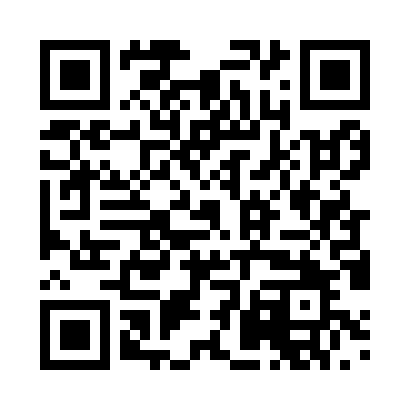 Prayer times for Trauzenbach, GermanyWed 1 May 2024 - Fri 31 May 2024High Latitude Method: Angle Based RulePrayer Calculation Method: Muslim World LeagueAsar Calculation Method: ShafiPrayer times provided by https://www.salahtimes.comDateDayFajrSunriseDhuhrAsrMaghribIsha1Wed3:466:001:195:198:3810:432Thu3:435:581:195:208:4010:463Fri3:405:571:195:208:4110:484Sat3:375:551:185:218:4310:515Sun3:345:541:185:228:4410:546Mon3:315:521:185:228:4510:567Tue3:285:501:185:238:4710:598Wed3:255:491:185:238:4811:019Thu3:225:471:185:248:5011:0410Fri3:195:461:185:248:5111:0711Sat3:165:441:185:258:5311:0912Sun3:135:431:185:258:5411:1213Mon3:105:421:185:268:5511:1514Tue3:075:401:185:268:5711:1715Wed3:045:391:185:278:5811:2016Thu3:025:381:185:278:5911:2317Fri3:025:361:185:289:0111:2618Sat3:015:351:185:289:0211:2719Sun3:015:341:185:299:0311:2820Mon3:005:331:185:299:0411:2821Tue3:005:321:185:309:0611:2922Wed2:595:301:185:309:0711:3023Thu2:595:291:195:319:0811:3024Fri2:595:281:195:319:0911:3125Sat2:585:271:195:329:1111:3126Sun2:585:271:195:329:1211:3227Mon2:585:261:195:339:1311:3228Tue2:575:251:195:339:1411:3329Wed2:575:241:195:349:1511:3330Thu2:575:231:195:349:1611:3431Fri2:575:221:205:349:1711:35